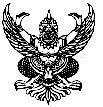 ประกาศองค์การบริหารส่วนตำบลห้วยยูงเรื่อง  รายชื่อผู้มีสิทธิเพื่อการสรรหา และเลือกสรรเป็นพนักงานจ้าง และวันเวลา สถานที่ในการเลือกสรร และระเบียบเกี่ยวกับการสรรหาและเลือกสรร		ตามประกาศองค์การบริหารส่วนตำบลห้วยยูง  เรื่อง การรับสมัครสอบบุคคลเพื่อสรรหาและเลือกสรรเป็นพนักงาน ประจำปีงบประมาณ พ.ศ.2563  ลงวันที่ 3 เดือนธันวาคม   พ.ศ. 2562  นั้นเพื่อให้การดำเนินการสรรหาและเลือกสรรเป็นไปตามหลักเกณฑ์และขั้นตอน เกิดความเป็นธรรม และเสมอภาค จึงประกาศรายชื่อผู้มีสิทธิเพื่อการสรรหา และเลือกสรรพนักงานจ้าง วันเวลา สถานที่ในการเลือกสรร และระเบียบเกี่ยวกับการสรรหาและเลือกสรร ดังต่อไปนี้                    พนักงานจ้างทั่วไป (ตำแหน่งผู้ดูแลเด็ก(ทั่วไป)ทั้งนี้      ให้ผู้ที่ได้รับการสรรหาและเลือกสรรพนักงานจ้างเข้ารับการสรรหาและเลือกสรร ณ  ที่ทำการองค์การบริหารส่วนตำบลห้วยยูง ตามวันเวลาที่กำหนด โดยให้นำบัตรประจำตัวผู้สมัครมาด้วย	   จึงประกาศให้ทราบโดยทั่วกัน		                 ประกาศ ณ วันที่  25   เดือนธันวาคม    พ.ศ. 2562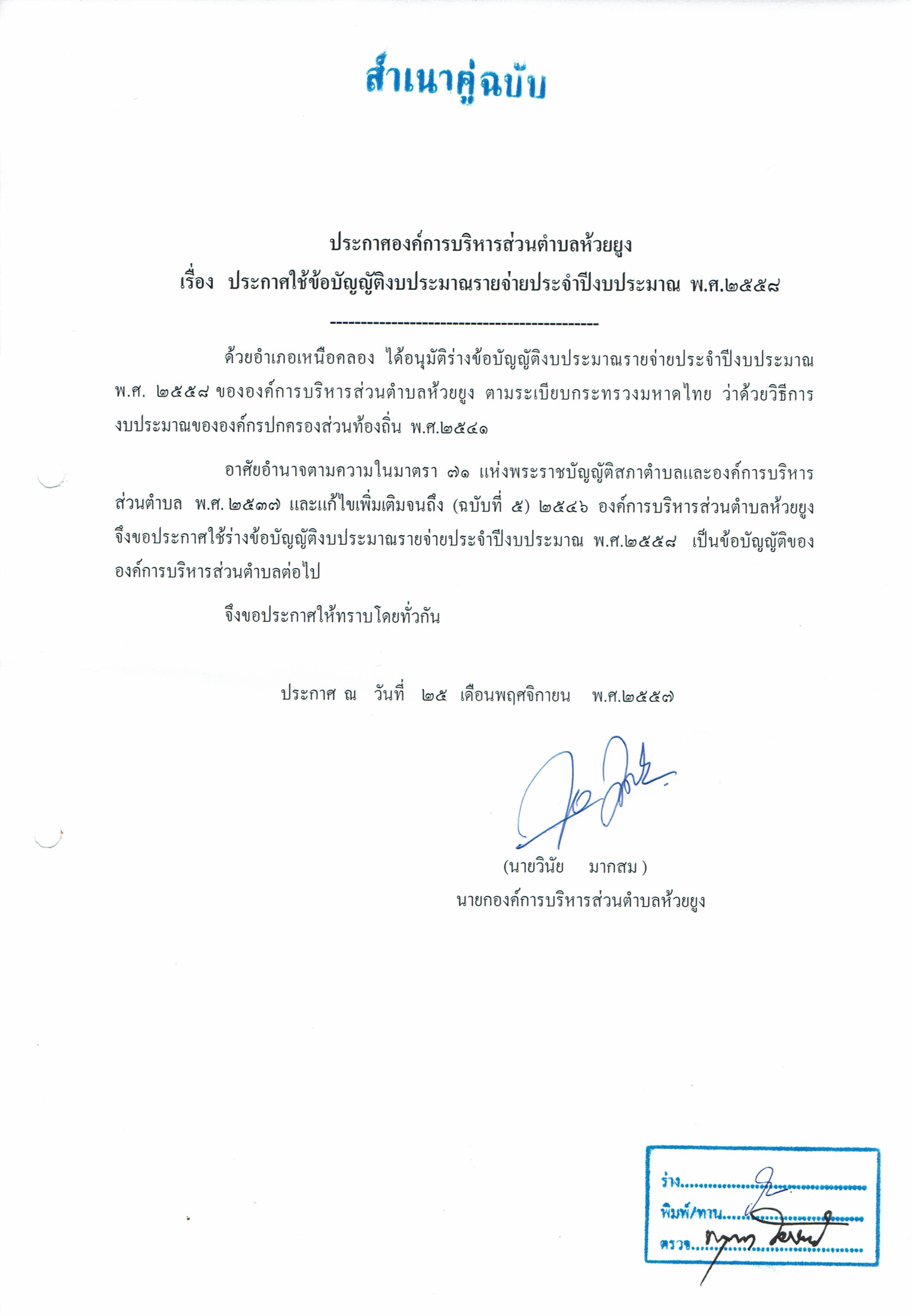 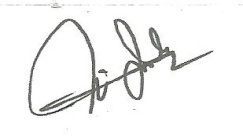 (นายวินัย  มากสม)                                                           นายกองค์การบริหารส่วนตำบลห้วยยูงเอกสารแนบท้ายประกาศองค์การบริหารส่วนตำบลห้วยยูง 			          ***********************รายละเอียดการสอบสัมภาษณ์เพื่อสรรหาและคัดเลือกพนักงานจ้างทั่วไป ตำแหน่ง ผู้ดูแลเด็ก(ทั่วไป)ภาคความเหมาะสมกับตำแหน่ง ภาค ค. ทดสอบโดยการสัมภาษณ์  (100 คะแนน)1.บุคลิกภาพโดยรวม (การแต่งกาย ลักษณะ ท่าทาง กิริยา มารยามการพูดจาก/ท่วงที่วาจา     จำนวน   20 คะแนน2.ความคิดริเริ่มและปฎิภาณไหวพริบ 			    จำนวน 20 คะแนน3.ประวัติส่วนตัว ประสบการณ์ในการทำงานที่ผ่านมา	    จำนวน 20 คะแนน4.ความรู้ ความสามารถพิเศษ (ซึ่งเกื้อกูลต่อตำแหน่งหน้าที่) จำนวน 20 คะแนน5.แนวคิดในการทำงาน					    จำนวน 20 คะแนน		รวม  100 คะแนนเลขประจำตัวสอบชื่อ -สกุลตำแหน่งที่สมัครวันเวลา สถานที่เข้ารับการสรรหา และเลือกสรรวิธีการสรรหา และเลือกสรร01นางสาวพัสตราภรณ์ อินทองแก้วผู้ดูแลเด็ก(ทั่วไป)26 ธ.ค.2562  เวลา 09.00 น.เป็นต้นไปสอบข้อเขียน(ภาค ก.ข)       ปรนัย2.  สอบสัมภาษณ์         (ภาค ค.) 02นางสาวปภาวดี ปานมาตย์ผู้ดูแลเด็ก(ทั่วไป)26 ธ.ค.2562  เวลา 09.00 น.เป็นต้นไปสอบข้อเขียน(ภาค ก.ข)       ปรนัย2.  สอบสัมภาษณ์         (ภาค ค.) 03นางสาวสุพรรษา ศรีทองผู้ดูแลเด็ก(ทั่วไป)26 ธ.ค.2562  เวลา 09.00 น.เป็นต้นไปสอบข้อเขียน(ภาค ก.ข)       ปรนัย2.  สอบสัมภาษณ์         (ภาค ค.) 04นางสาวกมลวรรณ จิตรอักษรผู้ดูแลเด็ก(ทั่วไป)26 ธ.ค.2562  เวลา 09.00 น.เป็นต้นไปสอบข้อเขียน(ภาค ก.ข)       ปรนัย2.  สอบสัมภาษณ์         (ภาค ค.) 05นางสาวสุตมา ชาญอาวุธผู้ดูแลเด็ก(ทั่วไป)26 ธ.ค.2562  เวลา 09.00 น.เป็นต้นไปสอบข้อเขียน(ภาค ก.ข)       ปรนัย2.  สอบสัมภาษณ์         (ภาค ค.) 06นางจีระพร  สั่นสะท้านผู้ดูแลเด็ก(ทั่วไป)26 ธ.ค.2562  เวลา 09.00 น.เป็นต้นไปสอบข้อเขียน(ภาค ก.ข)       ปรนัย2.  สอบสัมภาษณ์         (ภาค ค.) 07นางสาวศลิษา  ชำนาญกิจผู้ดูแลเด็ก(ทั่วไป)26 ธ.ค.2562  เวลา 09.00 น.เป็นต้นไปสอบข้อเขียน(ภาค ก.ข)       ปรนัย2.  สอบสัมภาษณ์         (ภาค ค.) 08นางสาวเกล้าทอง เทพศรผู้ดูแลเด็ก(ทั่วไป)26 ธ.ค.2562  เวลา 09.00 น.เป็นต้นไปสอบข้อเขียน(ภาค ก.ข)       ปรนัย2.  สอบสัมภาษณ์         (ภาค ค.) 09นางสาวสุภาภรณ์ ลิ่มคำผู้ดูแลเด็ก(ทั่วไป)26 ธ.ค.2562  เวลา 09.00 น.เป็นต้นไปสอบข้อเขียน(ภาค ก.ข)       ปรนัย2.  สอบสัมภาษณ์         (ภาค ค.) 10นางนันทนา ชะนะพาลผู้ดูแลเด็ก(ทั่วไป)26 ธ.ค.2562  เวลา 09.00 น.เป็นต้นไปสอบข้อเขียน(ภาค ก.ข)       ปรนัย2.  สอบสัมภาษณ์         (ภาค ค.) 11นางสาวดนัยา นบนอบผู้ดูแลเด็ก(ทั่วไป)26 ธ.ค.2562  เวลา 09.00 น.เป็นต้นไปสอบข้อเขียน(ภาค ก.ข)       ปรนัย2.  สอบสัมภาษณ์         (ภาค ค.) 12นางสาวศศิมา ดีหล้าผู้ดูแลเด็ก(ทั่วไป)26 ธ.ค.2562  เวลา 09.00 น.เป็นต้นไปสอบข้อเขียน(ภาค ก.ข)       ปรนัย2.  สอบสัมภาษณ์         (ภาค ค.) 